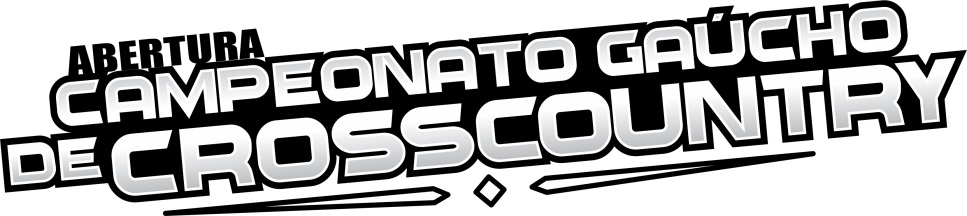 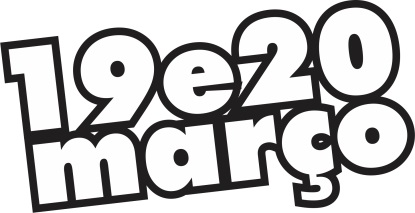 CONVITE: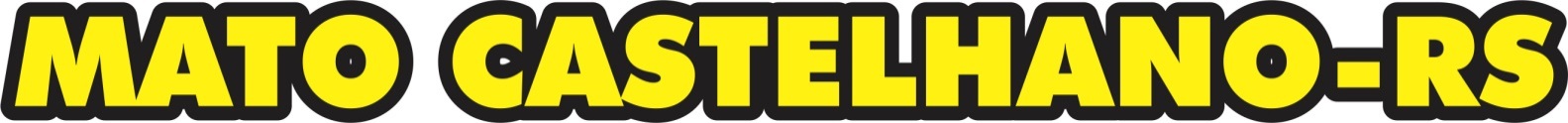 Abertura do Gaúcho de Cross Country, está de volta a Mato Castelhano, dias 19 e 20/Março, dentro das comemorações dos 24 anos de aniversário do município.  A pista é a mesma do ano passado e fica junto a BR 285. As Inscrições estarão abertas para o Gaúcho pelo site: www.revollution.com.br, com link através do site da AGPE, ao valor de R$ 80,00 para as provas do Gaúcho. O Cronograma de largadas do Gaúcho permanece no seu padrão. 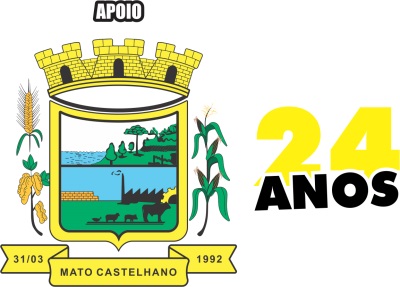 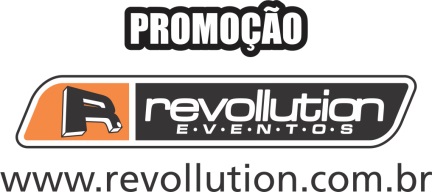 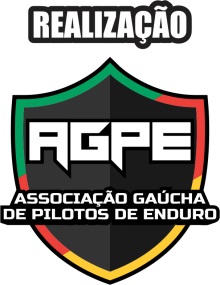 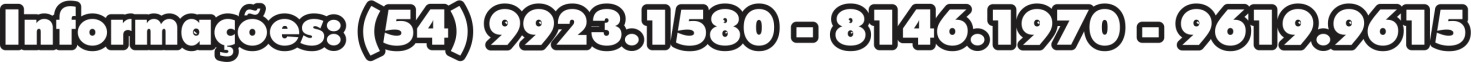 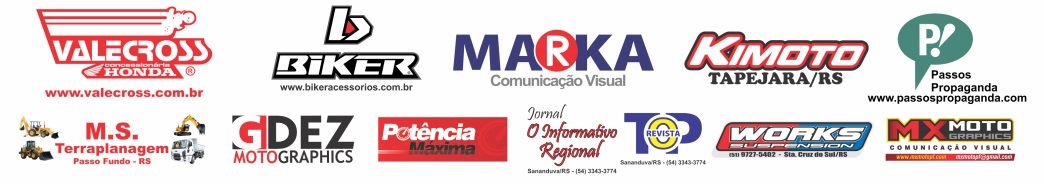 CATEGORIAS VALIDAS PELO GAÚCHO E COPA NORTE 2015:XC 1: motos 2T até 150cc e 4T até 250cc.DOMINGO20/MarçoXC 2: motos 2T acima de 150cc e 4T acima de 250cc. INSCRIÇÕES/Vistoria: Das 08:00hs ás 10:30hsXC 35: Pilotos acima de 35 anos completos no ano atual. RECONHECIMENTO PISTA: Das 09hs às 10:30hsPara Pilotos inscritos e motos vistoriadas.XC 40: Pilotos acima de 40 anos completos no ano atual.XC 45: Pilotos acima de 45 anos completos no ano atual.XC 4: Nacional Força Livre;XC 5: Estreantes Importadas, Motos Importadas de qualquer cilindrada; XC 6: Estreantes Nacionais, Motos Nacionais de qualquer cilindrada. CATEGORIAS EXTRAS: CITADINO: QUALQUER MOTOPROVAS DOMINGODURAÇÃO11:00XC1 - XC2 – Gaúcho XC (1ª Bateria)25 min. + 2V11:40XC35 – XC40 – XC45 – Gaúcho XC (1ª Bateria)20 min. + 2V12:00XC5 – XC4 Nac. - XC6 - Gaúcho (1ª Bateria)20 min. + 2VIntervalo Para AlmoçoManutenção Traçado14:00XC1 - XC2 – Gaúcho XC (2ª Bateria)25 min. + 2V15:00XC35 – XC40 – XC45 – Gaúcho XC (2ª Bateria)20 min. + 2V16:00XC5 – XC4 Nac. - XC6 - Gaúcho (2ª Bateria)20 min. + 2V17:00PROVA DO CITADINO20 min. +2VPremiação Final